Total number of marks: 15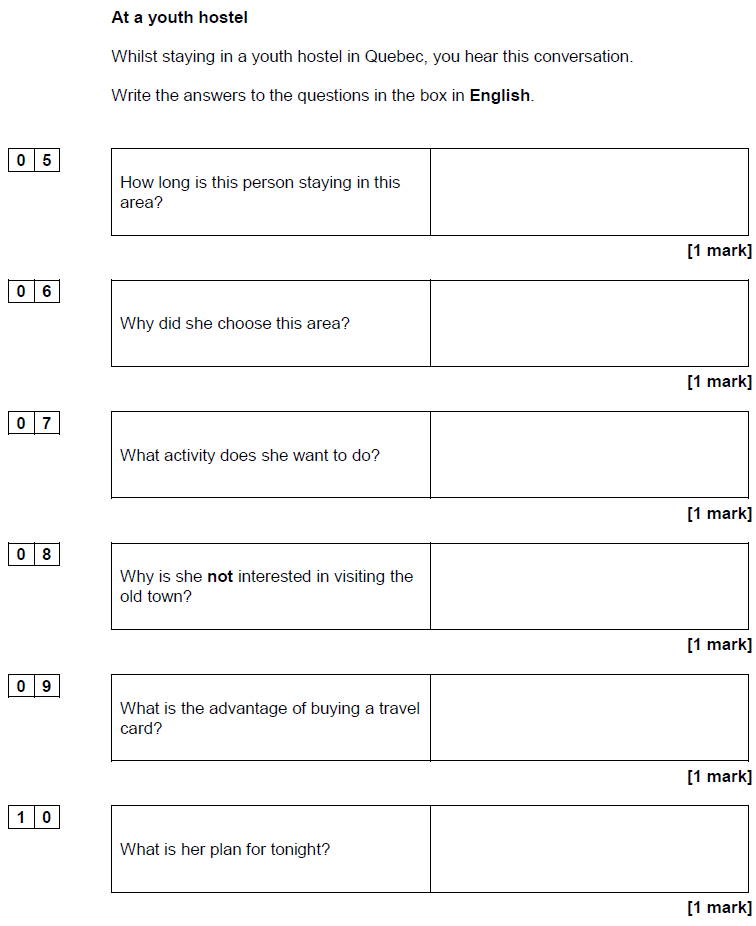 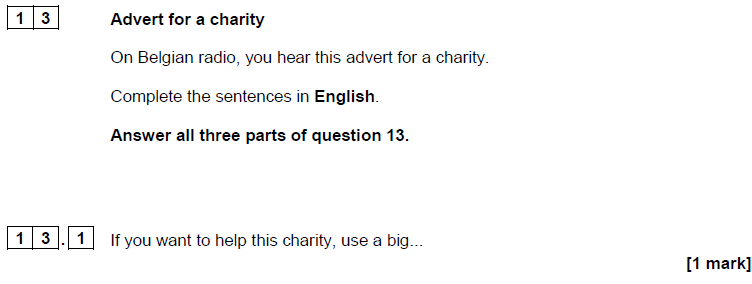 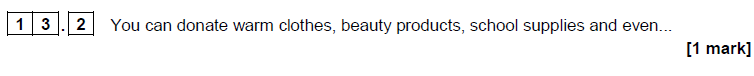 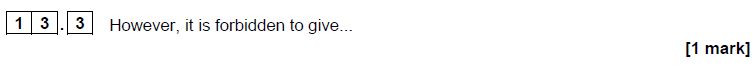 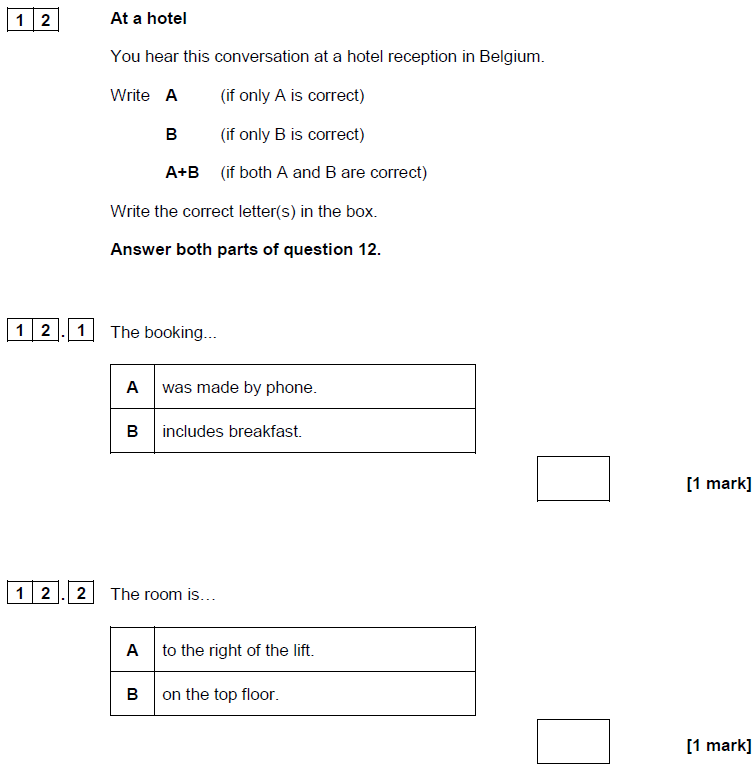 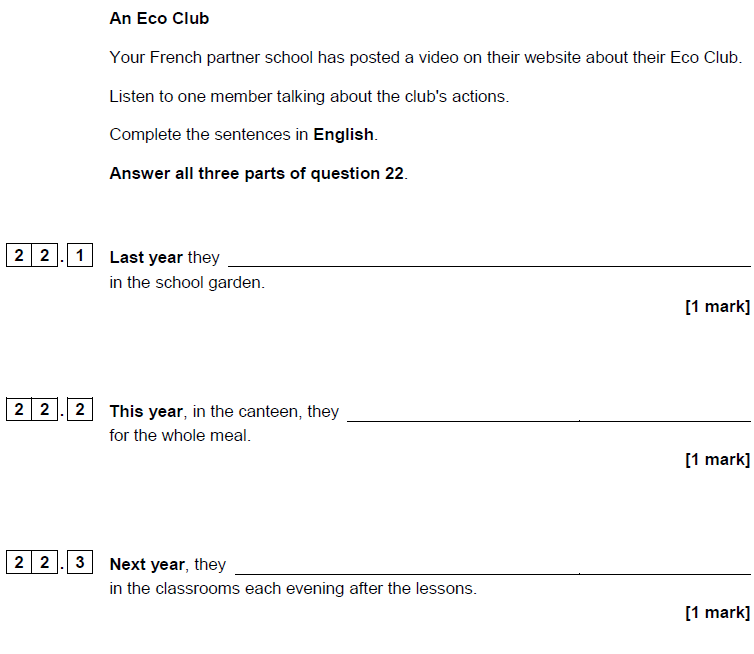 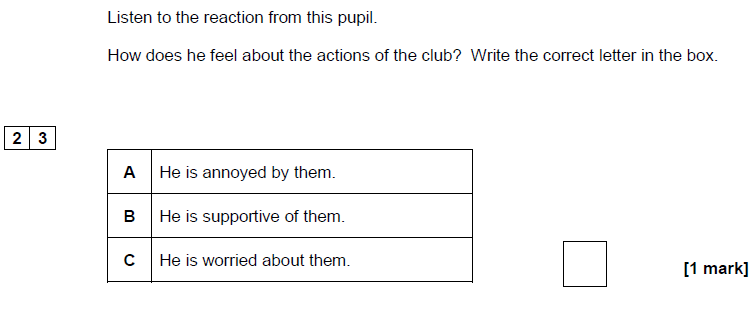 GCSEFRENCHListening Foundation Tier Theme 2 Local, national, international and global areas of interest